  DATE: 6 May 2022 Sub-regional Meeting on Intellectual Property, Public Health and COVID-19 for Selected Arab Countries.organized by the World Intellectual Property Organization (WIPO)in cooperation withIndustrial Property Protection Directorate of the Ministry of Industry, Trade and Supply of JordanWorld Health Organization (WHO)World Trade Organization (WTO)June 28 and June 29, 2022PROVISIONAL PROGRAMprepared by the International Bureau of WIPOModerator: 	Mr. Amr Abdelaziz, Counsellor, Division for Arab Countries, Regional and National Development Sector, WIPOJune 28, 20229.20 – 9.40	Introduction of participants9.40 – 10.10	WIPO’s Technical Assistance for Arab countries in the area of IP and Public Health.	Speakers:	Mr. Walid Abdelnasser		Mr. Amr Abdelaziz
10.10 – 10.40	Roundtable discussion: Mapping the interface between health, trade and intellectual property – key issues 	Speakers:	Ms. Amy Dietterich, Director, Global Challenges Division, WIPO 

Ms. Erika Dueñas Loayza, Technical Officer, Health Products Policy and Standards Department, Medicines and Health Products Division, WHO 

Mr. Antony Taubman, Director, Intellectual Property, Government Procurement & Competition Division, WTO10:40– 11:00	Discussion
11:00 – 11:15	Break
11:15 – 11:45	The regional public health context: overview and determinants for access Speaker:	WHO speaker [Proposed: Mr. Adi Al-Nuseirat, Technical Officer, Access to Pharmaceuticals, WHO Office for the Eastern Mediterranean Region (EMRO)]11:45 – 12:00	Discussion12:00 – 12:45	The WTO TRIPS Agreement and public health Speaker:	Mr. Roger Kampf, Counsellor, Intellectual Property, Government Procurement & Competition Division, WTO12:45– 13:00	DiscussionJune 29, 202209.00 – 09.30	Panel and general discussion on country experiences	Speakers:	Representatives from Jordan [and other country/ies]9.30 – 10.10	The patent system International framework, implementation, flexibility; patentability criteria; patent examination;  exceptions and limitations (scientific research exception; regulatory review exception, exhaustion, compulsory and government use licenses);  pre- and post-grant opposition	Speaker:	Ms. Tomoko Miyamoto, Head, Patents and Treaties Law Section, WIPO 

10.10 – 10.40	Discussion10.40 – 11.00	Break11.00 – 11.30	Importance of patent information and its use in addressing the pandemic 	Speaker:	[TBD], TISC Development Section, Technology and Innovation Support Division, IP for Innovators Department (IPID).11.30 – 11.45	Discussion11.45 – 12.15	WIPO’s COVID-19 Response Package	Speaker:        Ms. Emily Fraser, Program Officer, WIPO Academy, WIPO 12.15 – 12.30	General Discussion13:10 – 13:20	ClosureSpeakers:	[speaker from the Industrial Property Protection Directorate] 
Mr. Walid Abdelnasser, WIPO EE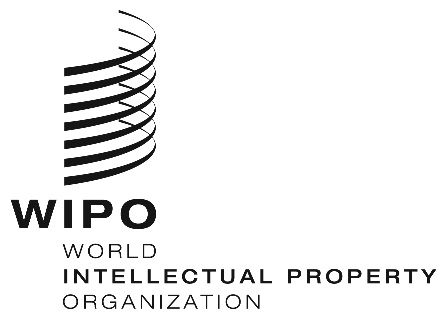 Sub-regional meetingSub-regional meetingwipo/       ORIGINAL:  english wipo/       ORIGINAL:  english   original:  englishjd   original:  englishjd 9.00 – 9.20Opening addresses by:Speakers:	[speaker from the Industrial Property Protection Directorate]
Mr. Walid Abdelnasser, Director, Division for Arab Countries, Regional and National Development Sector, WIPO